المقـرر 611(اعتُمد في الجلسة العامة السادسة)المنتدى العالمي السادس لسياسات الاتصالات/تكنولوجيا المعلومات والاتصالاتإن المجلس،إذ يأخذ بعين الاعتبارالقرار 2 (المراجَع في دبي، 2018) لمؤتمر المندوبين المفوضين (دبي، 2018) بشأن المنتدى العالمي لسياسات الاتصالات/تكنولوجيا المعلومات والاتصالات (WTPF)،وإذ يضع في اعتبارهأن الهدف من المنتدى هو توفير الإطار اللازم لتبادل الآراء والمعلومات وبالتالي التوصل إلى رؤية مشتركة بين المسؤولين عن وضع السياسات في العالم أجمع بشأن المسائل المترتبة على ظهور خدمات وتكنولوجيات جديدة في ميدان الاتصالات/تكنولوجيا المعلومات والاتصالات إضافةً إلى النظر في أي مسائل أخرى تتعلق بالسياسة العامة في ميدان الاتصالات/تكنولوجيا المعلومات والاتصالات ويكون تبادل وجهات النظر بشأنها مفيداً على المستوى العالمي إضافةً إلى اعتماد آراء تعكس وجهات نظر مشتركة،يقرر1	أن يُعقد المنتدى العالمي السادس لسياسات الاتصالات/تكنولوجيا المعلومات والاتصالات في جنيف، سويسرا، لمدة ثلاثة أيام، ويُفضل أن يُعقد بالتعاقب مع منتدى القمة العالمية لمجتمع المعلومات لعام 2021 (WTPF-21)؛2	أن يتناول المنتدى في عام 2021 الموضوع التالي:" السياسات الرامية إلى تعبئة الاتصالات/تكنولوجيا المعلومات والاتصالات الجديدة والناشئة لأغراض التنمية المستدامة: سيناقش المنتدى WTPF-21 كيف أن التكنولوجيات والاتجاهات الرقمية الجديدة والناشئة تمثل عوامل تمكينية للانتقال العالمي إلى الاقتصاد الرقمي. وتشمل المواضيع التي سيجري النظر فيها الذكاء الاصطناعي (AI) وإنترنت الأشياء (IoT) والجيل الخامس (5G) والبيانات الضخمة والخدمات المتاحة بحرية على الإنترنت (OTT) وغيرها. وبهذا الصدد، سيركز المنتدى على الفرص والتحديات والسياسات الرامية إلى تعزيز التنمية المستدامة"؛3	أن تكون العملية التحضيرية للمنتدى WTPF-21 وفقاً للقرار 2 (المراجَع في دبي، 2018)؛4	أن يستند جدول أعمال المنتدى WTPF-21 إلى مشروع جدول الأعمال الوارد في الملحق 1 بهذا المقرر؛5	ألا ينتج عن المنتدى WTPF-21 أي قواعد تنظيمية؛ إلا أن المنتدى سيعمل على إعداد التقارير واعتماد الآراء بتوافق الآراء لتنظر فيها الدول الأعضاء وأعضاء القطاعات واجتماعات الاتحاد المختصة؛6	أن يجري إعداد تقرير الأمين العام على النحو التالي:’1‘	يدعو الأمين العام فريقاً متوازناً غير رسمي من الخبراء الذين يشارك كل منهم بفعالية في التحضير للمنتدى WTPF-21 في بلده، من أجل المساعدة في هذه العملية؛’2‘	يُعِد الأمين العام تقرير المنتدى WTPF-21 وفقاً للملحق 2 بهذا المقرر؛’3‘	تعقد اجتماعات المنتدى WTPF-21 وفقاً للنظام الداخلي المتبع في المنتديين السابقين؛’4‘	يُعمم التقرير النهائي للأمين العام قبل افتتاح المنتدى WTPF-21 بستة أسابيع على الأقل.7	أن يكون باب المشاركة في المنتدى WTPF-21 مفتوحاً أمام جميع الدول الأعضاء وأعضاء القطاعات؛8	أن تكون الترتيبات المتخذة لعقد المنتدى WTPF-21 وفقاً لقرارات مؤتمر المندوبين المفوضين والمجلس السارية بشأن هذه المنتديات،يكلف الأمين العامبتشجيع الدول الأعضاء في الاتحاد وأعضاء القطاعات والأطراف الأخرى المهتمة، على تقديم مساهمات طوعية للإسهام في تغطية تكاليف المنتدى WTPF-21 وتسهيل مشاركة أقل البلدان نمواً.الملحقات: 2الملحـق 1مشروع جدول أعمال 
المنتدى العالمي السادس لسياسات الاتصالات/تكنولوجيا المعلومات والاتصالات1	افتتاح المنتدى العالمي السادس لسياسات الاتصالات/تكنولوجيا المعلومات والاتصالات2	انتخاب الرئيس3	ملاحظات استهلالية وعروض4	تنظيم أعمال المنتدى5	عرض تقرير الأمين العام6	عرض تعليقات الأعضاء على التقرير7	مناقشة8	النظر في مشاريع الآراء9	اعتماد تقرير الرئيس والآراء10	ما يستجد من أعمالالملحـق 2الإجراء والجدول الزمني المتعلقان بإعداد الأمين العام لتقرير المنتدى WTPF-21___________ال‍مجلس 2019
جنيف، 20-10 يونيو 2019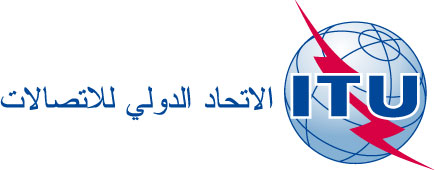 الوثيقة C19/128-A20 يونيو 2019الأصل: بالإنكليزية1 أغسطس 2019تُنشَر على الخط الصيغة الأولى لمشروع مخطط تقرير الأمين العام للتعليق عليه21 أغسطس 2019الموعد النهائي لتلقّي التعليقات على الصيغة الأولى لمشروع التقريرالموعد النهائي لتقديم التسميات من أجل تكوين فريق متوازن من الخبراء لتقديم المشورة إلى الأمين العام بشأن استكمال صياغة التقرير وما يرتبط به من آراء أوليةالاجتماع الأول لفريق الخبراء غير الرسمي (سبتمبر 2019 خلال مجموعة اجتماعات أفرقة العمل التابعة للمجلس)الاجتماع الأول لفريق الخبراء لمناقشة الصيغة الأولى لمشروع تقرير الأمين العام والتعليقات الواردة1 نوفمبر 2019تُنشَر على الخط الصيغة الثانية لمشروع تقرير الأمين العام، وتتضمن المناقشات التي جرت في إطار الاجتماع الأول لفريق الخبراء غير الرسميويُتاح هذا المشروع أيضاً على الخط من أجل المشاورات العامة المفتوحة23 ديسمبر 2019الموعد النهائي لتلقي التعليقات على الصيغة الثانية للمشروع، ولتقديم المساهمات بشأن الخطوط العريضة لمشاريع الآراء المحتملةالموعد النهائي لتلقي المدخلات من المشاورات العامة المفتوحةالاجتماع الثاني لفريق الخبراء غير الرسمي (يناير/فبراير 2020 خلال مجموعة اجتماعات أفرقة العمل التابعة للمجلس)الاجتماع الثاني لفريق الخبراء لمناقشة الصيغة الثانية لمشروع تقرير الأمين العام والتعليقات الواردة، بما في ذلك التعليقات الواردة من المشاورات العامة المفتوحة1 أبريل 2020تُنشَر على الخط الصيغة الثالثة لمشروع تقرير الأمين العام، وتتضمن المناقشات التي جرت في إطار الاجتماع الثاني لفريق الخبراء غير الرسمي والخطوط العريضة لمشاريع الآراءويُتاح هذا المشروع أيضاً على الخط من أجل المشاورات العامة المفتوحة15 يونيو 2020الموعد النهائي لتلقّي التعليقات على الصيغة الثالثة للمشروع، ولتقديم المساهمات بشأن مشاريع الآراء المحتملةالموعد النهائي لتلقي المدخلات من المشاورات العامة المفتوحةالاجتماع الثالث لفريق الخبراء غير الرسمي (سبتمبر 2020 خلال مجموعة اجتماعات أفرقة العمل التابعة للمجلس)الاجتماع الثالث لفريق الخبراء لمناقشة الصيغة الثالثة لمشروع تقرير الأمين العام والتعليقات الواردة، بما في ذلك التعليقات الواردة من المشاورات العامة المفتوحة1 نوفمبر 2020تُنشَر على الخط الصيغة الرابعة لمشروع تقرير الأمين العام، بما في ذلك مشاريع الآراء، وتتضمن المناقشات التي جرت في إطار الاجتماع الثالث لفريق الخبراء غير الرسمي23 ديسمبر 2020الموعد النهائي لتلقي التعليقات بشأن الصيغة الرابعة لمشروع التقريرالاجتماع الرابع لفريق الخبراء غير الرسمي (فبراير 2021 خلال مجموعة اجتماعات أفرقة العمل التابعة للمجلس)الاجتماع الرابع لفريق الخبراء لمناقشة الصيغة الرابعة لمشروع تقرير الأمين العام، بما في ذلك مشاريع الآراء والتعليقات الواردة15 مارس 2021يُنشَر على الخط التقرير النهائي للأمين العام إلى المنتدى، بما في ذلك مشاريع الآراءمنتصف مايو 2021 (بالتعاقب مع منتدى القمة العالمية لمجتمع المعلومات لعام 2021)المنتدى العالمي السادس لسياسات الاتصالات/تكنولوجيا المعلومات والاتصالات